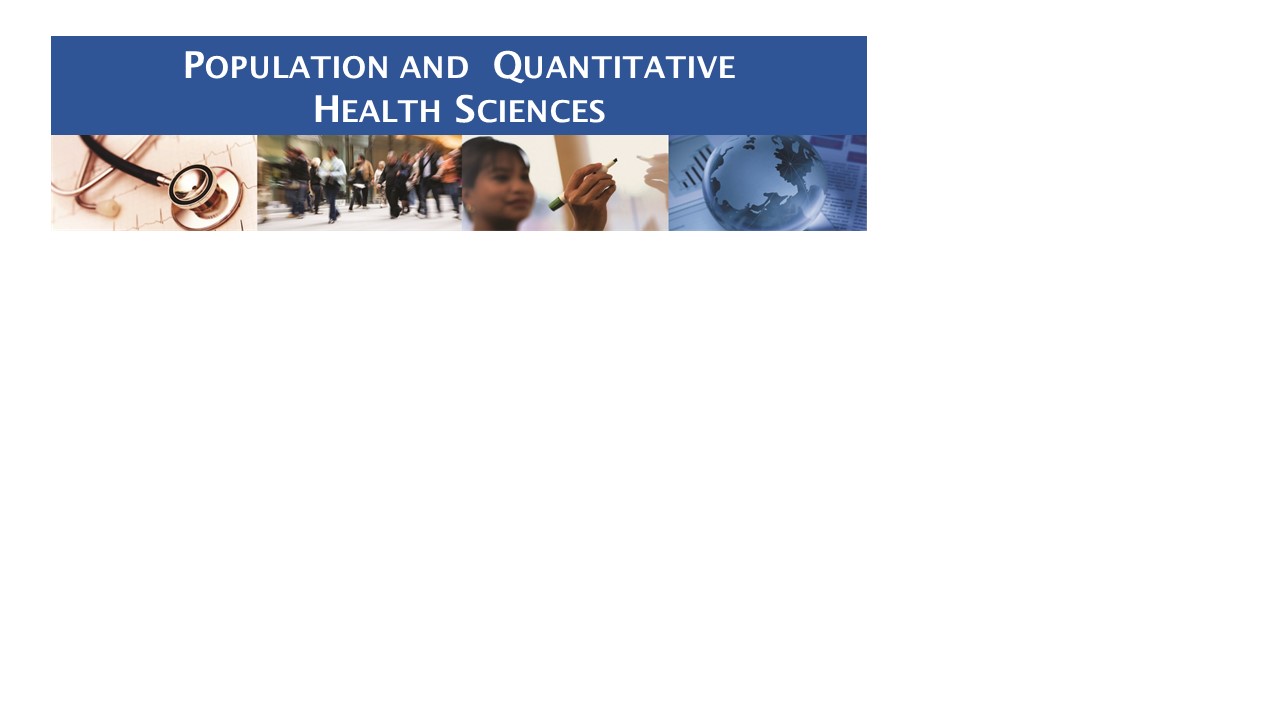 CPHR DISSERTATION PROPOSAL PRESENTATION “Improving Oral Anticoagulant Use among the U.S.Nursing Home Residents with Atrial Fibrillation”Presented by:  Qiaoxi “Tracy” Chen, MPHMentor: Matthew Alcusky, PhD, PharmDThursday, June 3, 20218:00 AM – 10:00 AM Join from PC, Mac, Linux, iOS or Android: https://umassmed.zoom.us/j/97990573769?pwd=WGFCcitMUmh0UjEwUXVlYzZpbU8wUT09 
    Password: 088958 